CỘNG HÒA XÃ HỘI CHỦ NGHĨA VIỆT NAMĐộc lập – Tự  do – Hạnh phúc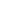 ĐƠN XIN CẤP LẠI THẺ SINH VIÊN                 Kính gửi: 	- Phòng Chính trị & Công tác học sinh, sinh viên;                    - Khoa: . . . . . . . . . . . . . . . . . . . . . . . Em tên là: ....................................................  Mã số SV: .................................Ngày sinh: ……………….………………... Số điện thoại: ..................................Hộ khẩu thường trú: ..…………………………………………………….………Là SV lớp: ……………………. Khoa:………...…….. Khóa học: 20... - 20….Em xin được Nhà trường cấp lại thẻ sinh viên (lần......) để làm giấy tờ tùy thân.Em cam đoan những lời khai trên là đúng sự thật, nếu sai em xin chịu trách nhiệm trước pháp luật.Trân trọng cảm ơn!                                                       Ninh Bình, ngày . . . . . tháng . . . . .  năm 20 . .       Ý KIẾN CỦA GCVN                                                      Người làm đơn . . . . . . . . . . . . . . . . . . . . . . . . . . . . . . . . . .                         (Ký, ghi rõ họ và tên). . . . . . . . . . . . . . . . . . . . . . . . . . . . . . . . . .. . . . . . . . . . . . . . . . . . . . . . . . . . . . . . . . . .Ngày....... tháng........năm 20...Ý KIỂN CỦA KHOA    Thời gian Phòng CT&CTHSSV nhận đơn: ......../........./20......Người nhận(Ký và ghi rõ họ tên)Thời gian sinh viên nhận thẻ: ......../........./20......Người nhận(Ký và ghi rõ họ tên)